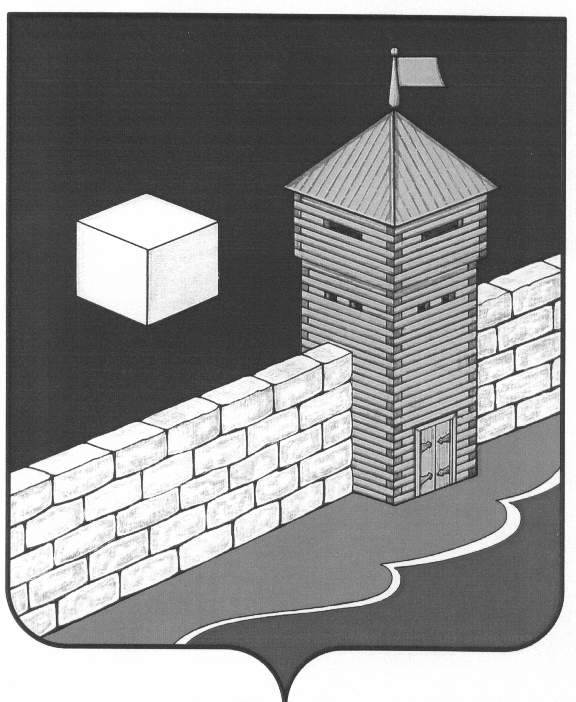                              СОВЕТ ДЕПУТАТОВБЕКТЫШСКОГО СЕЛЬСКОГО ПОСЕЛЕНИЯО внесении изменений в решениеСовета депутатов  Бектышскогосельского поселения от 21.12.2018 г.№ 160 «О бюджете Бектышскогосельского поселения на 2019 год и на плановый  2020 и 2021 годов »  В связи с обращением администрации Бектышского сельского поселения Совет депутатов Бектышского сельского поселения решает:На основании РАР  № 1584 от 05.11.2019 года « О перераспределении  бюджетных ассигнований»  в рамках реализации районной программы «Обеспечение доступным и комфортным жильем граждан  Российской Федерации  на 2014 – 2020 годы» подпрограммы «Модернизация  объектов коммунальной инфраструктуры»  внести изменения в расходную часть бюджета Бектышского сельского поселения на 2019 год в бюджетные ассигнования, лимиты и кассовый план в 4 квартале 2019 года по следующему виду КБК:        652-0502-4510579505-243-225  дФК 031                                  477486-00            Для проведения капитального ремонта на газопроводе низкого давления в с.Бектыш.На основании вышеуказанного распоряжения также внести изменения в доходную часть бюджета Бектышского сельского поселения на 2018 год и увеличить бюджетные ассигнования в 4 квартале 2018 года по следующему виду КБК:  2 02 40014  10 0000 150   дФК 031                                     477486-00 Глава Бектышскогосельского поселения:                                            А.Ф.Березина 3. Для индивидуальных предпринимателей, применяющих упрощенную систему налогообложения  и (или) систему налогообложения в виде единого налога на вмененный доход для отдельных видов деятельности, и (или) патентную систему налогообложения , сумма налога, в отношении объектов недвижимого имущества, указанных в подпунктах 6,7 пункта 2 настоящего решения, уменьшается на:- 80 процентов в 2016 году- 50 процентов в 2017 году- 25 процентов в 2018 году4. Признать утратившим силу решение Совета депутатов Бектышского сельского поселения от 22.10.2015 года№ 07 «О введении налога на имущество физических лиц на территории Бектышского сельского поселения»,   5. Контроль за исполнением настоящего решения оставляю за собой.   6. Настоящее решение вступает в силу с 1 января 2016 года, но не ранее чем по истечении одного месяца со дня его официального опубликования. Глава Бектышскогосельского поселения:                                                                            А.Ф.БерезинаР Е Ш Е Н И Е101 - заседание 5 созыва05.11.2019                                                                                               № 191Объект налогообложения Ставка налога, процентов1)  жилые дома, жилые помещения; 0,3%2) объекты незавершенного строительства в случае, если проектируемым назначением таких объектов является жилой дом; 0,3%3) единые недвижимые комплексы, в состав которых входит хотя бы одно жилое помещение (жилой дом); 0,3%4) гаражи и машино-места; 0,3%5) хозяйственные строения или сооружения, площадь каждого из которых не превышает 50 квадратных метров и которые расположены на земельных участках, предоставленных для ведения личного подсобного, дачного хозяйства, огородничества, садоводства или индивидуального жилищного строительства; 0,3%6) объекты налогообложения, включенные в перечень, определяемый в соответствии с пунктом 7 статьи 378.2 Налогового  Кодекса, 2%7) объекты налогообложения, предусмотренные абзацем вторым пункта 10 статьи 378.2 Налогового кодекса РФ, а также в отношении; 2%8) объекты налогообложения, кадастровая стоимость каждого из которых превышает 300 миллионов рублей;2%9) прочие объекты налогообложения 0,5%